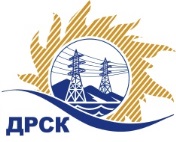 Акционерное Общество«Дальневосточная распределительная сетевая  компания»Протокол заседания Закупочной комиссии по вскрытию поступивших конвертовг. Благовещенск	Способ и предмет закупки: открытый электронный запрос цен на право заключения Договора на выполнение работ: Мероприятия по строительству и реконструкции электрических сетей для технологического присоединения потребителей (в том числе ПИР) на территории СП ЦЭС для нужд филиала «ХЭС» (на территории Хабаровского района сдт «Озерки)Закупка № 2005 р. 2.1.1. Плановая стоимость закупки: 8 703 973,00 рублей без учета НДС (10 270 688,14 руб. с учетом НДС).ПРИСУТСТВОВАЛИ: члены постоянно действующей Закупочной комиссии АО «ДРСК» 2 уровняИнформация о результатах вскрытия конвертов:В адрес Организатора закупки поступило 4 (четыре) заявки  на участие в закупке, с которыми были размещены в электронном виде на Торговой площадке Системы www.b2b-energo.ru.Вскрытие конвертов было осуществлено в электронном сейфе организатора запроса предложений на Торговой площадке Системы www.b2b-energo.ru автоматически.Дата и время начала процедуры вскрытия конвертов с предложениями участников: 17:32 (было продлено на 7 ч., 32 мин.) (время местное) 29.12.2016.Место проведения процедуры вскрытия конвертов с предложениями участников: Торговая площадка Системы www.b2b-energo.ruВ конвертах обнаружены предложения следующих участников запроса цен:Ответственный секретарь Закупочной комиссии 2 уровня АО «ДРСК»	М.Г. Елисееваисп.: Коврижкина Е.Ю.(4162) 397-208№ 194/УКС-В29.12.2016№п/пНаименование Участника закупки и его адресЦена предложения на участие в закупке без НДС, руб.1АО «ВСЭСС»г. Хабаровск, ул. Тихоокеанская, 165Цена: 7 199 000,00 руб. без учета НДС (8 494 820,00  руб. с учетом НДС).2ООО «ЭТК Энерготранс»г. г. Хабаровск, ул. Трехгорная 8Цена: 7 599 000,00 руб. без учета НДС (8 966 820,00  руб. с учетом НДС).3ООО «Амур-ЭП»г. Хабаровск, пр-кт 60 лет Октября, 128 АЦена: 7 200 000,00  руб. без учета НДС (8 496 000,00  руб. с учетом НДС). 4ООО «ДТЭН»г. Хабаровск, ул. Ким-Ю-Чена, д. 4,Цена: 8 703 973,00  руб. без учета НДС (10 270 688,14  руб. с учетом НДС). 